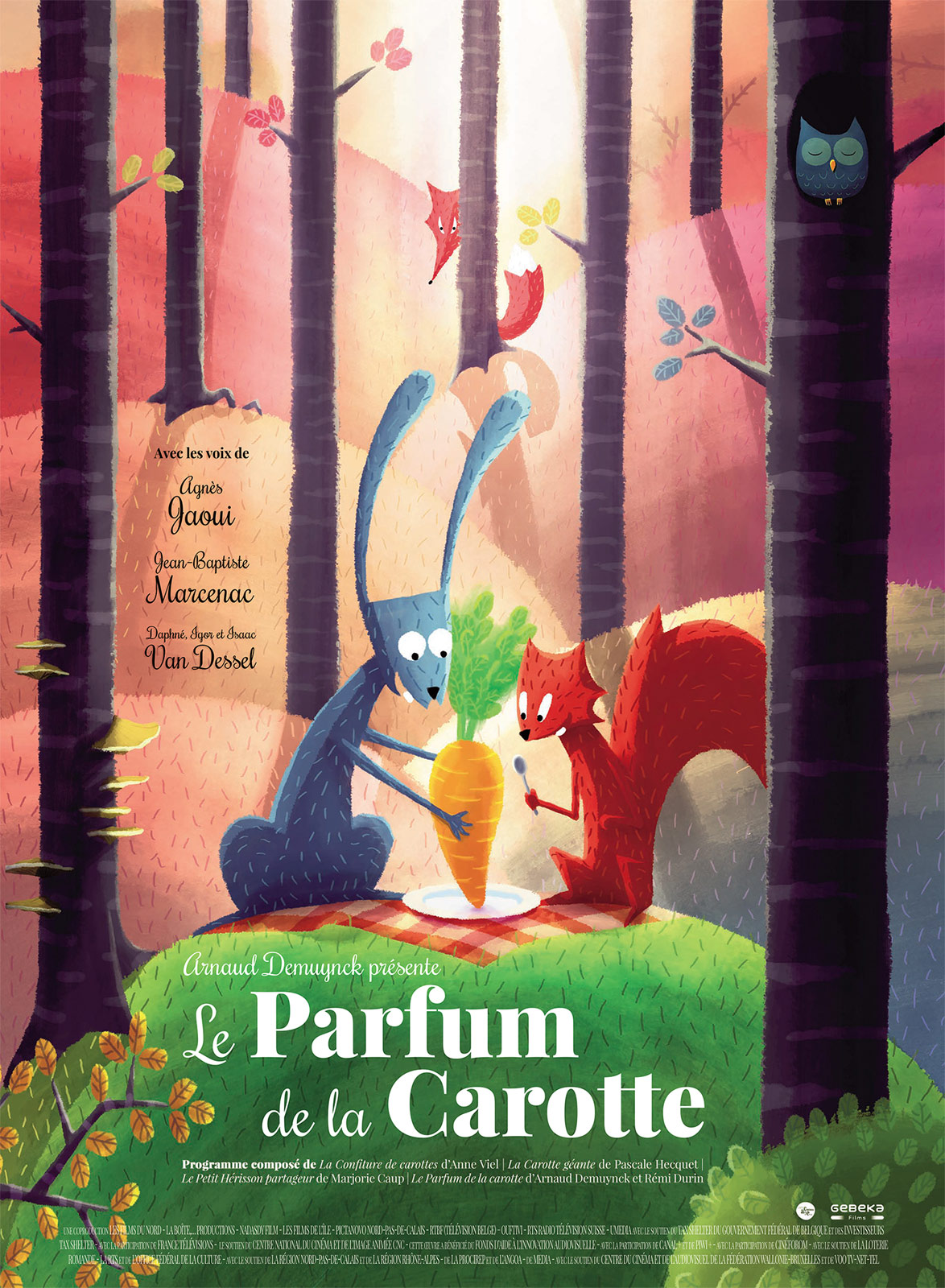 Novembre 2017 -  Les ressources proposées sur cette fiche sont correctes à la date de parution.